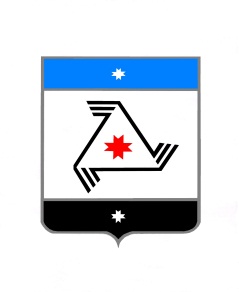 АДМИНИСТРАЦИЯ МУНИЦИПАЛЬНОГО ОБРАЗОВАНИЯ «БАЛЕЗИНСКИЙ РАЙОН»«БАЛЕЗИНО ЁРОС»  МУНИЦИПАЛ КЫЛДЫТЭТЛЭН АДМИНИСТРАЦИЕЗП О С Т А Н О В Л Е Н И Е12.03.2019г.                                                                                                     № 245п. БалезиноВ соответствии с Федеральным законом от 25.12.2008г. № 273-ФЗ «О противодействии коррупции», постановлением Правительства Удмуртской Республики от 25.03.2013г.  № 127  «О Порядке размещения сведений о доходах, об имуществе и обязательствах имущественного характера руководителей государственных учреждений Удмуртской Республики и членов их семей на официальных сайтах государственных органов Удмуртской Республики и предоставления этих сведений общероссийским и республиканским средствам массовой информации для опубликования»,  ПОСТАНОВЛЯЮ:Утвердить прилагаемый «Порядок  размещения сведений о доходах, расходах, имуществе и обязательствах имущественного характера руководителей муниципальных учреждений муниципального образования «Балезинский район» и членов их семей на официальном сайте Администрации муниципального образования «Балезинский район» и представления этих сведений средствам массовой информации для опубликования».Признать «Положение о порядке размещения сведений о доходах, об имуществе и обязательствах имущественного характера руководителя муниципального учреждения МО «Балезинский район» и членов его семьи на официальном сайте и представления этих сведений средствам массовой информации для опубликования», утвержденное постановлением Администрации муниципального образования «Балезинский район» от 26.02.2013г. № 241,   утратившим силу.Контроль за исполнением настоящего постановления возложить на заместителя главы Администрации – руководителя аппарата Администрации. Глава муниципального образования «Балезинский район»                                                                      Ю.В. Новойдарский      Исп. Алексеева Е.С.                                                                                            Утверждено постановлением Администрациимуниципального образования «Балезинский район»                                                                                                            от 12.03.2019г. № 245ПОРЯДОКразмещения сведений о доходах, расходах,  имуществе и обязательствах имущественного характера руководителей муниципальных учреждений муниципального образования «Балезинский район»  и членов их семей на официальном сайте  Администрации муниципального образования «Балезинский район» и представления этих сведений средствам массовой информации для опубликования1. Настоящий Порядок размещения сведений о доходах, расходах,  имуществе и обязательствах имущественного характера руководителей муниципальных учреждений муниципального образования «Балезинский район» и членов их семей на официальном сайте Администрации муниципального образования «Балезинского района» и предоставления этих сведений средствам массовой информации для опубликования (далее - Порядок) устанавливает обязанность кадровой службы Администрации муниципального образования «Балезинский район» (далее - кадровая служба) по размещению сведений о доходах, расходах,  имуществе и обязательствах имущественного характера руководителей муниципальных учреждений муниципального образования «Балезинский район» (далее – руководители муниципальных учреждений) и членов их семей (далее – сведения) в информационно-телекоммуникационной сети «Интернет» на официальном сайте Администрации муниципального образования «Балезинский район» (далее – официальный сайт), а также по предоставлению этих сведений средствам массовой информации для опубликования в связи с их запросами.Под членами семьи руководителя муниципального учреждения в настоящем Порядке понимаются супруг (супруга) и несовершеннолетние дети.1.1. Размещение сведений на официальном сайте осуществляется в подразделе «Сведения о доходах» раздела «Противодействие коррупции», в соответствии с Едиными требованиями к размещению и наполнению подразделов Официального сайта Главы Удмуртской Республики и Правительства Удмуртской Республики и официальных сайтов исполнительных органов государственной власти Удмуртской Республики, посвященных вопросам противодействия коррупции, утвержденными Указом Главы Удмуртской Республики от 25 июня 2014 года № 201 «Об утверждении Единых требований к размещению и наполнению подразделов Официального сайта Главы Удмуртской Республики и Правительства Удмуртской Республики и официальных сайтов исполнительных органов государственной власти Удмуртской Республики, посвященных вопросам противодействия коррупции».2. На официальном сайте размещаются и средствам массовой информации предоставляются для опубликования по форме, утвержденной приложением к настоящему Порядку, следующие сведения:1) перечень объектов недвижимого имущества, принадлежащих руководителю муниципального учреждения и членам его семьи на праве собственности или находящихся в их пользовании, с указанием вида, площади и страны расположения каждого из них; 	2) перечень транспортных средств с указанием вида и марки, принадлежащих на праве собственности руководителю муниципального учреждения и членам его семьи;3) декларированный годовой доход руководителя муниципального учреждения и членов его семьи.4) сведения об источниках получения средств, за счет которых совершены сделки по приобретению земельного участка, иного объекта недвижимого имущества, транспортного средства, ценных бумаг, долей участия, паев в уставных (складочных) капиталах организаций, если общая сумма таких сделок превышает общий доход руководителя муниципального учреждения и его супруги (супруга) за три последних года, предшествующих отчетному периоду. 	3. В размещаемых на официальном сайте и предоставляемых средствам массовой информации для опубликования сведениях запрещается указывать:1) иные, кроме указанных в пункте 2 настоящего Порядка, сведения о доходах руководителя муниципального учреждения и членов его семьи, об имуществе, принадлежащем на праве собственности названным лицам, и об их обязательствах имущественного характера;2) персональные данные членов семьи, указанных в пункте 1 настоящего Порядка, и иных членов семьи руководителя муниципального учреждения; 	3) данные, позволяющие определить место жительства, почтовый адрес, телефон и иные индивидуальные средства коммуникации руководителя муниципального учреждения, членов его семьи, указанных в пункте 1 настоящего Порядка, и иных членов семьи руководителя муниципального учреждения; 	4) данные, позволяющие определить местонахождение объектов недвижимого имущества, принадлежащих руководителю муниципального учреждения, членам его семьи, указанным в пункте 1 настоящего Порядка, и иным членам семьи руководителя муниципального учреждения на праве собственности или находящихся в их пользовании; 	5) информацию, отнесенную к государственной тайне или являющуюся конфиденциальной.4. Сведения, указанные в пункте 2 настоящего Порядка, размещаются на официальном сайте в течение 14 рабочих дней со дня истечения срока, установленного для их подачи, и находятся на официальном сайте в течение всего периода замещения соответствующим лицом должности руководителя муниципального учреждения. 	5. Кадровая служба обеспечивает размещение на официальном сайте сведений, представленных руководителем муниципального учреждения, не имеющего отраслевого органа - структурного подразделения Администрации  муниципального образования «Балезинский район», осуществляющего функции и полномочия учредителя муниципального учреждения.Кадровая служба обеспечивает размещение на официальном сайте сведений, представленных руководителем подведомственного муниципального учреждения.5.1. Размещенные на официальном сайте сведения:а) не подлежат удалению;б) находятся в открытом доступе (размещены на официальном сайте) в течение всего периода замещения соответствующим лицом должности руководителя муниципального учреждения. 	5.2. При предоставлении руководителем муниципального учреждения уточненных сведений соответствующие изменения вносятся в размещенные на официальном сайте сведения не позднее 14 рабочих дней после окончания срока, установленного для предоставления уточненных сведений. 	6. Кадровая служба:1) в течение 3 рабочих дней со дня поступления запроса от средств массовой информации сообщает о нем руководителю муниципального учреждения, в отношении которого поступил запрос; 	2) в течение 7 рабочих дней со дня поступления запроса от средств массовой информации обеспечивает предоставление им сведений, указанных в пункте 2 настоящего Порядка, в случае, если запрашиваемые сведения отсутствуют на официальном сайте. 	7. Муниципальные служащие кадровой службы, обеспечивающие размещение сведений  на официальном сайте и их предоставление средствам массовой информации для опубликования, в соответствии с законодательством Российской Федерации несут ответственность за несоблюдение настоящего Порядка, а также за разглашение сведений, отнесенных к государственной тайне или являющихся конфиденциальными.Об утверждении Порядка размещения сведений о доходах, расходах, имуществе и обязательствах имущественного характера руководителей муниципальных учреждений муниципального образования «Балезинский район»  и членов их семей на официальном сайте Администрации муниципального образования «Балезинский район» и представления этих сведений средствам массовой информации для опубликования